ПРАВИТЕЛЬСТВО ВОРОНЕЖСКОЙ ОБЛАСТИПОСТАНОВЛЕНИЕот 7 октября 2021 г. N 581ОБ УТВЕРЖДЕНИИ ПОРЯДКА ПРЕДОСТАВЛЕНИЯ ИЗ ОБЛАСТНОГО БЮДЖЕТАГРАНТОВ В ФОРМЕ СУБСИДИЙ НА РЕАЛИЗАЦИЮ ПРОЕКТОВ В ОБЛАСТИОХРАНЫ ОКРУЖАЮЩЕЙ СРЕДЫВ соответствии с Бюджетным кодексом Российской Федерации, Постановлением Правительства Российской Федерации от 18.09.2020 N 1492 "Об общих требованиях к нормативным правовым актам, муниципальным правовым актам, регулирующим предоставление субсидий, в том числе грантов в форме субсидий, юридическим лицам, индивидуальным предпринимателям, а также физическим лицам - производителям товаров, работ, услуг, и о признании утратившими силу некоторых актов правительства Российской Федерации и отдельных положений некоторых актов правительства Российской Федерации", постановлением Правительства Воронежской области от 11.11.2015 N 856 "Об утверждении государственной программы Воронежской области "Охрана окружающей среды и природные ресурсы" Правительство Воронежской области постановляет:(в ред. постановления Правительства Воронежской области от 29.03.2023 N 204)1. Утвердить прилагаемый Порядок предоставления из областного бюджета грантов в форме субсидий на реализацию проектов в области охраны окружающей среды.2. Признать утратившими силу:- постановление правительства Воронежской области от 25.04.2014 N 365 "О проведении ежегодного конкурса на соискание премии правительства Воронежской области за достижения в области экологии и природопользования";- постановление правительства Воронежской области от 13.03.2015 N 163 "О внесении изменений в постановление правительства Воронежской области от 25.04.2014 N 365";- постановление правительства Воронежской области от 22.03.2016 N 187 "О внесении изменений в постановление правительства Воронежской области от 25.04.2014 N 365";- постановление правительства Воронежской области от 01.06.2017 N 429 "О внесении изменений в постановление правительства Воронежской области от 25.04.2014 N 365";- постановление правительства Воронежской области от 06.11.2018 N 975 "О внесении изменений в постановление правительства Воронежской области от 25.04.2014 N 365";- постановление правительства Воронежской области от 24.06.2019 N 640 "О внесении изменений в постановление правительства Воронежской области от 25.04.2014 N 365";- постановление правительства Воронежской области от 21.02.2020 N 148 "О внесении изменений в постановление правительства Воронежской области от 25.04.2014 N 365";- постановление правительства Воронежской области от 05.08.2020 N 728 "О внесении изменений в постановление правительства Воронежской области от 25.04.2014 N 365";- постановление правительства Воронежской области от 20.11.2015 N 898 "О проведении конкурса на соискание премии правительства Воронежской области за достижения в области зеленой индустрии";- постановление правительства Воронежской области от 30.08.2017 N 676 "О внесении изменений в постановление правительства Воронежской области от 20.11.2015 N 898";- постановление правительства Воронежской области от 12.07.2019 N 689 "О внесении изменений в постановление правительства Воронежской области от 20.11.2015 N 898".3. Контроль за исполнением настоящего постановления возложить на заместителя председателя Правительства Воронежской области Логвинова В.И.(в ред. постановления Правительства Воронежской области от 29.03.2023 N 204)Исполняющий обязанностигубернатора Воронежской областиВ.А.ШАБАЛАТОВУтвержденпостановлениемПравительства Воронежской областиот 07.10.2021 N 581ПОРЯДОКПРЕДОСТАВЛЕНИЯ ИЗ ОБЛАСТНОГО БЮДЖЕТА ГРАНТОВВ ФОРМЕ СУБСИДИЙ НА РЕАЛИЗАЦИЮ ПРОЕКТОВВ ОБЛАСТИ ОХРАНЫ ОКРУЖАЮЩЕЙ СРЕДЫI. Общие положения о предоставлении грантов в форме субсидий1.1. Настоящий Порядок предоставления из областного бюджета грантов в форме субсидий на реализацию проектов в области охраны окружающей среды (далее соответственно - Порядок, гранты) определяет цели, условия и порядок предоставления грантов из областного бюджета, категории и критерии отбора лиц, имеющих право на получение грантов, цели, условия и порядок предоставления грантов, порядок возврата грантов в случае нарушения условий, установленных при их предоставлении, положения об обязательной проверке главным распорядителем бюджетных средств, предоставляющим грант, и органом государственного финансового контроля соблюдения условий и порядка предоставления грантов их получателями.(в ред. постановления Правительства Воронежской области от 19.08.2022 N 569)1.2. Для целей настоящего Порядка используется понятие "проект".Проект - комплекс взаимосвязанных мероприятий, направленных на решение конкретных задач в области охраны окружающей среды, соответствующих видам деятельности некоммерческой организации, предусмотренным ее учредительными документами.1.3. Целью предоставления грантов является частичное финансовое обеспечение затрат, связанных с реализацией проектов в области охраны окружающей среды, соответствующих направлениям, указанным в пункте 3.2 настоящего Порядка, в рамках основного мероприятия 1.3 "Экологическое просвещение" подпрограммы 1 "Регулирование качества окружающей среды" государственной программы Воронежской области "Охрана окружающей среды и природные ресурсы", утвержденной постановлением Правительства Воронежской области от 11.11.2015 N 856 "Об утверждении государственной программы Воронежской области "Охрана окружающей среды и природные ресурсы".(в ред. постановления Правительства Воронежской области от 29.03.2023 N 204)1.4. Органом государственной власти, осуществляющим функции главного распорядителя бюджетных средств, до которого в соответствии с бюджетным законодательством Российской Федерации как получателя бюджетных средств доведены в установленном порядке лимиты бюджетных обязательств на предоставление грантов на соответствующий финансовый год и плановый период, является департамент природных ресурсов и экологии Воронежской области (далее - департамент).Предоставление грантов осуществляется в соответствии со сводной бюджетной росписью в пределах бюджетных ассигнований, предусмотренных законом Воронежской области об областном бюджете на соответствующий финансовый год и на плановый период на цели, указанные в настоящем Порядке.1.5. Право на получение гранта имеет некоммерческая организация, являющаяся российским юридическим лицом (далее - участник отбора), признанная победителем по результатам конкурсного отбора (далее - победитель отбора, получатель грантов), соответствующая следующим критериям:- создана в организационно-правовой форме общественной организации (за исключением политической партии), общественного движения, фонда, частного (общественного) учреждения, автономной некоммерческой организации, ассоциации (союза), казачьего общества или общины коренных малочисленных народов Российской Федерации;- зарегистрирована в установленном федеральным законодательством порядке на территории Воронежской области и осуществляет на территории Воронежской области в соответствии со своими учредительными документами деятельность в области охраны окружающей среды;- не имеет учредителя, являющегося государственным органом, органом местного самоуправления или публично-правовым образованием.1.6. Способом проведения отбора получателей грантов является конкурс, который проводится исходя из наилучших условий достижения результатов, в целях достижения которых предоставляется грант (далее - отбор).1.7. Информация о гранте размещается на едином портале бюджетной системы Российской Федерации в информационно-телекоммуникационной сети "Интернет" (далее - Единый портал) в разделе "Бюджет" не позднее 15-го рабочего дня, следующего за днем принятия закона Воронежской области об областном бюджете на финансовый год и на плановый период (закона Воронежской области о внесении изменений в закон Воронежской области об областном бюджете на финансовый год и на плановый период).(в ред. постановления Правительства Воронежской области от 29.03.2023 N 204)Сведения о гранте направляются департаментом в департамент финансов Воронежской области (далее - ДФ ВО) для предоставления их в Министерство финансов Российской Федерации для размещения на Едином портале.II. Порядок проведения отбора получателей грантовдля предоставления грантов2.1. Объявление о проведении отбора размещается на Едином портале, а также в информационной системе "Портал Воронежской области в сети Интернет" на странице департамента не позднее 18 октября текущего года с указанием:а) сроков проведения отбора;(пп. "а" в ред. постановления Правительства Воронежской области от 19.08.2022 N 569)а.1) даты и времени начала подачи или окончания приема заявок участников отбора, которая не может быть ранее 40-го календарного дня, следующего за днем размещения объявления о проведении отбора;(пп. "а.1" введен постановлением Правительства Воронежской области от 19.08.2022 N 569)б) наименования, места нахождения, почтового адреса, адреса электронной почты департамента;в) результатов предоставления грантов, установленных пунктом 3.15 настоящего Порядка;г) доменного имени, и (или) сетевого адреса, и (или) указателя страниц сайта в информационно-телекоммуникационной сети "Интернет", на котором обеспечивается проведение отбора;д) требований к участникам отбора, установленных пунктом 2.2 настоящего Порядка, и перечня документов, представляемых участниками отбора в соответствии с пунктами 2.3 - 2.5 настоящего Порядка;е) порядка подачи заявок участниками отбора и требований, предъявляемых к форме и содержанию заявок, подаваемых участниками отбора, в соответствии с пунктами 2.3 - 2.7 настоящего Порядка;ж) порядка отзыва заявок участников отбора, порядка возврата заявок участников отбора, определяющего в том числе основания для возврата заявок участников отбора, порядка внесения изменений в заявки участников отбора;з) правил рассмотрения и оценки заявок участников отбора в соответствии с пунктами 2.10 - 2.17 настоящего Порядка;и) порядка предоставления участникам отбора разъяснений положений объявления о проведении отбора, даты начала и окончания срока такого предоставления в соответствии с пунктом 2.9 настоящего Порядка;к) срока, в течение которого победители отбора должны подписать соглашение между департаментом и участником конкурса о предоставлении гранта (далее - Соглашение) в соответствии с пунктом 3.9 настоящего Порядка;л) условий признания победителя (победителей) отбора уклонившимся от заключения Соглашения;м) даты размещения результатов отбора на Едином портале, а также в информационной системе "Портал Воронежской области в сети Интернет" на странице департамента, которая не может быть позднее 14-го календарного дня, следующего за днем определения победителя.Информация для размещения объявления направляется департаментом в срок не позднее 11 октября текущего года в ДФ ВО для представления ее в Министерство финансов Российской Федерации для размещения на Едином портале.Объявление о проведении отбора в информационной системе "Портал Воронежской области в сети Интернет" на странице департамента размещается департаментом.2.2. Требования к участникам отбора, которым должен соответствовать участник отбора на 1-е число месяца, предшествующего месяцу подачи заявки:(в ред. постановления Правительства Воронежской области от 19.08.2022 N 569)а) утратил силу. - Постановление Правительства Воронежской области от 29.03.2023 N 204;б) у участника отбора должна отсутствовать просроченная задолженность по возврату в бюджет Воронежской области субсидий, бюджетных инвестиций, предоставленных в том числе в соответствии с иными правовыми актами, а также иная просроченная (неурегулированная) задолженность по денежным обязательствам перед Воронежской областью;в) участник отбора не должен находиться в процессе реорганизации (за исключением реорганизации в форме присоединения к юридическому лицу, являющемуся участником отбора, другого юридического лица), ликвидации, в отношении него не введена процедура банкротства, деятельность участника отбора не приостановлена в порядке, предусмотренном законодательством Российской Федерации;г) в реестре дисквалифицированных лиц отсутствуют сведения о дисквалифицированных руководителе, членах коллегиального исполнительного органа, лице, исполняющем функции единоличного исполнительного органа, или главном бухгалтере участника отбора;д) участник отбора не должен являться иностранным юридическим лицом, в том числе местом регистрации которого являются государство или территория, включенные в утверждаемый Министерством финансов Российской Федерации перечень государств и территорий, используемых для промежуточного (офшорного) владения активами в Российской Федерации (далее - офшорные компании), а также российским юридическим лицом, в уставном (складочном) капитале которого доля прямого или косвенного (через третьих лиц) участия офшорных компаний в совокупности превышает 25 процентов (если иное не предусмотрено законодательством Российской Федерации). При расчете доли участия офшорных компаний в капитале российских юридических лиц не учитывается прямое и (или) косвенное участие офшорных компаний в капитале публичных акционерных обществ (в том числе со статусом международной компании), акции которых обращаются на организованных торгах в Российской Федерации, а также косвенное участие таких офшорных компаний в капитале других российских юридических лиц, реализованное через участие в капитале указанных публичных акционерных обществ;(пп. "д" в ред. постановления Правительства Воронежской области от 29.03.2023 N 204)е) участник отбора не получает средства из бюджета Воронежской области на основании иных нормативных правовых актов Воронежской области на цель, установленную пунктом 1.3 настоящего Порядка.На дату формирования справки об исполнении налогоплательщиком (плательщиком сбора, плательщиком страховых взносов, налоговым агентом) обязанности по уплате налогов, сборов, страховых взносов, пеней, штрафов, процентов у участника отбора должна отсутствовать неисполненная обязанность по уплате налогов, сборов, страховых взносов, пеней, штрафов, процентов, подлежащих уплате в соответствии с законодательством Российской Федерации о налогах и сборах.(абзац введен постановлением Правительства Воронежской области от 29.03.2023 N 204)2.3. Для получения гранта участник отбора направляет в департамент заявку по форме согласно приложению N 1 к настоящему Порядку с приложением документов, указанных в пункте 2.4 настоящего Порядка.Заявка направляется в сроки, указанные в объявлении о проведении отбора.Участник отбора имеет право подать не более одной заявки по каждому из направлений, указанному в пункте 3.2 настоящего Порядка.2.4. К заявке прилагаются:а) проект, на реализацию которого подается заявка, по форме согласно приложению N 2 к настоящему Порядку;б) письменное согласие участника отбора на осуществление департаментом и органом государственного финансового контроля Воронежской области в отношении них проверки соблюдения условий и порядка предоставления гранта;(в ред. постановления Правительства Воронежской области от 19.08.2022 N 569)в) документ, подтверждающий полномочия лица на подачу заявки от имени участника отбора, в случае если заявку подает лицо, сведения о котором как о лице, имеющем право без доверенности действовать от имени участника отбора, не содержатся в едином государственном реестре юридических лиц;г) действующая редакция учредительных документов участника отбора;д) сведения о руководителе, членах коллегиального исполнительного органа, лице, исполняющем функции единоличного исполнительного органа, и главном бухгалтере участника отбора, необходимые для проверки наличия данных сведений в реестре дисквалифицированных лиц (в том числе дата рождения, место рождения);(пп. "д" введен постановлением Правительства Воронежской области от 29.03.2023 N 204)е) согласие на обработку персональных данных лиц, указанных в подпункте "д" настоящего пункта, по форме согласно приложению N 3 к настоящему Порядку.(пп. "е" введен постановлением Правительства Воронежской области от 29.03.2023 N 204)2.5. Участник отбора вправе представить по собственной инициативе:1) выписку из единого государственного реестра юридических лиц;2) справку налогового органа об отсутствии у участника отбора просроченной задолженности по налогам и иным обязательным платежам по состоянию на 1-е число месяца, предшествующего месяцу, в котором планируется проведение отбора.(в ред. постановления Правительства Воронежской области от 29.03.2023 N 204)В случае если участник отбора не представил по собственной инициативе документы, указанные в настоящем пункте, департамент запрашивает их самостоятельно в установленном порядке посредством межведомственного запроса, в том числе в электронной форме с использованием единой системы межведомственного электронного взаимодействия и подключаемых к ней региональных систем межведомственного электронного взаимодействия.Абзац утратил силу. - Постановление Правительства Воронежской области от 29.03.2023 N 204.Департамент в установленном порядке проверяет наличие сведений о дисквалифицированных руководителе, членах коллегиального исполнительного органа, лице, исполняющем функции единоличного исполнительного органа, или главном бухгалтере участника отбора в реестре дисквалифицированных лиц.2.6. Заявка, а также приложенные к ней документы должны быть сброшюрованы в одну или несколько папок (томов), постранично пронумерованы и скреплены печатью, подписаны руководителем или иным уполномоченным лицом.2.7. Заявка с приложенными к ней документами может быть направлена по почте или представлена непосредственно в департамент. При приеме заявки уполномоченным сотрудником департамента фиксируются дата и время ее поступления в департамент.2.8. Участник отбора вправе в любое время отозвать поданную заявку, направив соответствующее обращение в департамент.Основанием для возврата заявки является поступление в течение срока проведения отбора от участника отбора в департамент обращения об отзыве заявки. Отозванные участником отбора заявки возвращаются департаментом в течение 5 рабочих дней со дня поступления соответствующего обращения в департамент.Участник отбора вправе в течение срока проведения отбора внести изменения в поданную заявку, направив уточненную заявку в департамент.2.9. Участник отбора в период срока подачи заявок вправе обратиться в департамент с письменным заявлением о разъяснении условий объявления о проведении отбора. Департамент направляет письменные разъяснения такому участнику отбора в течение 5 рабочих дней со дня регистрации заявления о разъяснении условий объявления о проведении отбора.2.10. Для рассмотрения и оценки заявок участников отбора департамент формирует конкурсную комиссию по проведению отбора (далее - конкурсная комиссия).Членами конкурсной комиссии могут быть представители исполнительных органов государственной власти Воронежской области, органов местного самоуправления муниципальных образований Воронежской области (по согласованию), государственных и муниципальных учреждений, общественных организаций и объединений, осуществляющих деятельность в области охраны окружающей среды, обладающие достаточными познаниями в данной сфере (по согласованию). В состав конкурсной комиссии включаются в том числе один или несколько членов общественного совета, созданного при департаменте.2.11. Состав конкурсной комиссии утверждается приказом департамента и размещается на странице департамента в информационной системе "Портал Воронежской области в сети Интернет".2.12. Департамент в течение 8 рабочих дней с даты окончания приема заявок рассматривает заявки на предмет их соответствия установленным в объявлении о проведении отбора требованиям посредством анализа представленной заявки и содержащихся в ней сведений, в том числе с использованием открытых официальных данных государственных информационных систем, а при необходимости посредством межведомственного запроса, в том числе в электронной форме с использованием единой системы межведомственного электронного взаимодействия и подключаемых к ней региональных систем межведомственного электронного взаимодействия.2.13. Основания для отклонения заявки участника отбора:- несоответствие участника отбора критериям, установленным в пункте 1.5, и требованиям, установленным в пункте 2.2 настоящего Порядка;- несоответствие представленной участником отбора заявки и документов требованиям к заявке участника отбора, установленным в объявлении о проведении отбора;- недостоверность представленной участником отбора информации, в том числе информации о месте нахождения и адресе участника отбора;- подача участником отбора заявки после даты и (или) времени, определенных для подачи заявки;- несоответствие проекта, представленного участником отбора, условиям, установленным пунктом 3.2, 3.3 настоящего Порядка.Решение об отклонении заявки участника отбора на стадии рассмотрения заявки принимается не позднее 3 рабочих дней, следующих за днем истечения срока ее рассмотрения в соответствии с пунктом 2.12 настоящего Порядка.Решение об отклонении заявок участников отбора оформляется приказом департамента с указанием оснований отклонения заявок.Участники отбора, заявки которых отклонены, должны быть проинформированы о принятом решении в течение 5 рабочих дней со дня издания приказа. Информирование осуществляется путем направления участнику отбора письма с указанием оснований отклонения заявки.2.14. Конкурсная комиссия в срок не более 20 рабочих дней со дня, следующего за датой окончания приема заявок, осуществляет:- оценку заявок с прилагаемыми материалами на основании критериев, установленных пунктом 2.15 настоящего Порядка;- определение победителей отбора.2.15. Представленные заявки, документы и материалы оцениваются каждым членом конкурсной комиссии с выставлением баллов по каждому критерию (минимальный балл равен 1):(в ред. постановления Правительства Воронежской области от 29.03.2023 N 204)- актуальность проекта (до 5 баллов);(в ред. постановления Правительства Воронежской области от 29.03.2023 N 204)- высокий уровень разработок, содержащихся в представленном проекте (конкретность заявленных целей и задач, механизмов и средств достижения результатов) (до 5 баллов);(в ред. постановления Правительства Воронежской области от 29.03.2023 N 204)- эффективность расходования финансовых средств для достижения цели проекта (до 10 баллов);(в ред. постановления Правительства Воронежской области от 29.03.2023 N 204)- четкость критериев оценки эффективности реализации проекта (достижение измеримых результатов) (до 5 баллов);(в ред. постановления Правительства Воронежской области от 29.03.2023 N 204)- реалистичность сроков реализации проекта (до 5 баллов);(в ред. постановления Правительства Воронежской области от 29.03.2023 N 204)- наличие собственных или заемных (привлеченных) финансовых средств для реализации проекта, возможность продолжения деятельности после окончания срока реализации проекта (до 5 баллов);(в ред. постановления Правительства Воронежской области от 29.03.2023 N 204)- тиражируемость - возможность распространения положительного опыта реализации проекта (до 5 баллов);(в ред. постановления Правительства Воронежской области от 29.03.2023 N 204)- практическая значимость проекта (до 5 баллов).(в ред. постановления Правительства Воронежской области от 29.03.2023 N 204)Конкурсная комиссия присваивает каждой заявке, допущенной к участию в отборе, порядковый номер (в порядке уменьшения суммы набранных при оценке баллов). Заявке на участие в отборе, набравшей наибольшую сумму баллов, присваивается первый номер. Если две или более заявки на участие в отборе набрали при проведении оценки заявок одинаковую сумму баллов, меньший порядковый номер присваивается заявке на участие в отборе, поданной первой.2.16. Принятие решений конкурсной комиссией осуществляется на ее заседаниях. Заседания конкурсной комиссии проводятся при условии присутствия на них более половины ее состава. Решения конкурсной комиссии принимаются большинством голосов от числа присутствующих на заседании членов конкурсной комиссии. При равенстве голосов решающим является голос председательствующего на заседании конкурсной комиссии.В случае если при оценке одной или нескольких заявок у члена конкурсной комиссии возникает конфликт интересов, член конкурсной комиссии сообщает об этом председателю конкурсной комиссии или лицу, его замещающему, и не принимает участия в рассмотрении, оценке и голосовании по всем заявкам.(в ред. постановления Правительства Воронежской области от 29.03.2023 N 204)Решения конкурсной комиссии оформляются протоколом.2.17. По результатам оценки заявок конкурсная комиссия определяет одного победителя отбора по каждому из направлений, указанных в пункте 3.2 настоящего Порядка.Победителем отбора по каждому из направлений, указанных в пункте 3.2 настоящего Порядка, является участник отбора, набравший наибольшую сумму баллов по критериям, указанным в пункте 2.15 настоящего Порядка.В случае если для участия в отборе конкурсной комиссией допущена только одна заявка по направлению, указанному в пункте 3.2 настоящего Порядка, победителем отбора по конкретному направлению признается единственный участник отбора при условии, что по результатам оценки конкурсной комиссии проект единственного участника отбора набрал не менее 315 баллов в соответствии с критериями, установленными в пункте 2.15 настоящего Порядка.(в ред. постановления Правительства Воронежской области от 29.03.2023 N 204)2.18. Информация о результатах оценки заявок размещается не позднее 14-го календарного дня, следующего за днем определения победителя отбора, на Едином портале и в информационной системе "Портал Воронежской области в сети Интернет" и должна содержать:а) дату, время и место рассмотрения заявок;б) дату, время и место оценки заявок участников отбора;в) информацию об участниках отбора, заявки которых были рассмотрены;г) информация об участниках отбора, заявки которых были отклонены, с указанием причин их отклонения, в том числе положений объявления о проведении отбора, которым не соответствуют такие заявки;д) последовательность оценки заявок участников отбора, присвоенные заявкам участников отбора значения по каждому из предусмотренных пунктом 2.15 настоящего Порядка критериев оценки заявок участников отбора, принятое на основании результатов оценки указанных предложений решение о присвоении таким заявкам порядковых номеров;е) наименование получателей гранта, с которыми заключаются Соглашения, и размер предоставляемого гранта.Информация для размещения результатов отбора направляется департаментом в срок не позднее 6 дней со дня заседания конкурсной комиссии в ДФ ВО для представления ее в Министерство финансов Российской Федерации для размещения на Едином портале.Информация о результатах рассмотрения заявок в информационной системе "Портал Воронежской области в сети Интернет" на странице департамента размещается департаментом.III. Условия и порядок предоставления грантов3.1. Каждому из победителей отбора по направлениям, указанным в пункте 3.2 настоящего Порядка, предоставляется грант в размере 490000 рублей. По одному направлению определяется один получатель гранта.3.2. Гранты предоставляются на реализацию проектов в области охраны окружающей среды по следующим направлениям:- эколого-образовательные проекты (организация и проведение публичных "открытых" лекций, семинаров, форумов, выставок, интерактивных занятий и программ);- эколого-просветительские проекты, направленные на информирование населения (издание печатных или электронных СМИ, телепрограмм или радиопрограмм, создание видеофильмов и видеороликов, издание информационных интерактивных учебно-методических пособий);- проекты, направленные на повышение повседневной экологической культуры (организация и проведение субботников, реализация инициатив, осуществление озеленения социально значимых объектов, особо охраняемых природных территорий и т.п.).3.3. Гранты предоставляются в целях финансового обеспечения следующих расходов, связанных с реализацией проектов в области охраны окружающей среды, по направлениям, указанным в пункте 3.2 настоящего Порядка:- аренда нежилого помещения для организации и проведения публичных "открытых" лекций, семинаров, форумов, выставок, интерактивных занятий и программ;- аренда и (или) приобретение оргтехники, оборудования (в том числе инвентаря), используемых для реализации проекта;- приобретение товаров, сырья, расходных материалов, растений, необходимых для реализации проекта;- оплата услуг по созданию, технической поддержке, наполнению, развитию и продвижению проекта в средствах массовой информации и информационно-телекоммуникационной сети "Интернет" (услуги хостинга, расходы на регистрацию доменных имен в информационно-телекоммуникационной сети "Интернет" и продление регистрации, расходы на поисковую оптимизацию, услуги/работы по модернизации сайта и аккаунтов в социальных сетях);- оплата гонораров спикеров, иных участников публичных "открытых" лекций, семинаров, форумов, выставок, интерактивных занятий и программ;- оплата публикаций в печатных или электронных СМИ;- оплата рекламы проектов;- оплата услуг, работ по созданию видеофильмов и видеороликов;- оплата услуг, работ по изданию информационных интерактивных учебно-методических пособий.Не допускается направление гранта на финансирование затрат, связанных с уплатой налогов, сборов и иных обязательных платежей в бюджеты бюджетной системы Российской Федерации и бюджеты государственных внебюджетных фондов, уплатой процентов по займам, предоставленным микрофинансовыми организациями, а также по кредитам, привлеченным в кредитных организациях.3.4. Срок реализации проекта не должен превышать 12 месяцев со дня предоставления гранта.3.5. Размер собственных или заемных (привлеченных) финансовых средств для реализации проекта должен быть не менее 30% от размера предоставленного гранта (далее - обязательное софинансирование).3.6. Грант не может быть использован получателем гранта, а также иными юридическими лицами, получающими средства на основании договоров, заключенных с получателями гранта, за счет полученных из бюджета Воронежской области средств на приобретение иностранной валюты, за исключением операций, осуществляемых в соответствии с валютным законодательством Российской Федерации при закупке (поставке) высокотехнологичного импортного оборудования, сырья и комплектующих изделий, а также связанных с достижением целей предоставления этих средств иных операций, определенных правовым актом.3.7. Основаниями для отказа участнику отбора в предоставлении гранта являются:а) отказ получателя гранта от заключения Соглашения;б) уклонение получателя гранта от заключения Соглашения в сроки, установленные пунктом 3.8 настоящего Порядка;в) участник отбора не является победителем отбора;г) несоответствие представленных документов требованиям, определенным в соответствии с пунктом 2.2 настоящего Порядка, или непредставление (представление не в полном объеме) указанных документов;д) установление факта недостоверности представленной получателем гранта информации.3.8. В течение 5 рабочих дней со дня принятия конкурсной комиссией решения об определении победителей департамент направляет участнику отбора, признанному победителем отбора, Соглашение в соответствии с типовой формой, установленной ДФ ВО.3.9. В случае непредставления победителем отбора подписанного им Соглашения в департамент в 10-дневный срок с даты получения Соглашения или направления в департамент уведомления об отказе от подписания Соглашения, победитель отбора признается уклонившимся от заключения Соглашения.3.10. Департамент осуществляет перечисление гранта единовременно в полном объеме победителю отбора в течение 10 рабочих дней со дня заключения Соглашения на расчетный счет получателя гранта, открытый в российской кредитной организации.3.11. Для перечисления гранта департамент представляет:а) в ДФ ВО расходный реестр финансирования на перечисление средств с лицевого счета, открытого департаменту в ДФ ВО;б) в ДФ ВО копии Соглашений, копии реестров получателей.3.12. Предоставление грантов производится в пределах выделенных департаменту лимитов бюджетных ассигнований на соответствующий финансовый год.3.13. В случае нарушения получателем грантов условий предоставления грантов гранты подлежат возврату в областной бюджет в порядке и сроки, установленные пунктом 5.2 настоящего Порядка.3.14. Обязательным условием Соглашения является согласие победителя отбора на осуществление департаментом в отношении него проверки соблюдения порядка и условий предоставления гранта, в том числе в части достижения результатов предоставления гранта, а также проверки органом государственного финансового контроля Воронежской области соблюдения порядка и условий предоставления гранта в соответствии со статьями 268.1 и 269.2 Бюджетного кодекса Российской Федерации.(п. 3.14 в ред. постановления Правительства Воронежской области от 19.08.2022 N 569)3.15. Результатом предоставления гранта является реализованный получателем гранта проект в полном объеме и на дату, определенную Соглашением.Характеристики (показатели, необходимые для достижения результатов предоставления гранта) (далее - характеристики) устанавливаются департаментом индивидуально для каждого проекта в соответствии с мероприятиями и результатами мероприятий проекта.(в ред. постановления Правительства Воронежской области от 29.03.2023 N 204)Значения характеристик устанавливаются департаментом в Соглашении.(в ред. постановления Правительства Воронежской области от 29.03.2023 N 204)3.16. В случае невозможности предоставления гранта в текущем финансовом году в связи с недостаточностью лимитов бюджетных обязательств, указанных в 1.4 настоящего Порядка, грант предоставляется получателю гранта в очередном финансовом году при условии доведения до главного распорядителя лимитов бюджетных средств в порядке, предусмотренном действующим законодательством.3.17. В случае уменьшения главному распорядителю как получателю бюджетных средств ранее доведенных лимитов бюджетных обязательств, приводящего к невозможности предоставления гранта в размере, определенном в Соглашении, заключается Соглашение с новыми условиями или при недостижении согласия по новым условиям Соглашение расторгается.IV. Требования к отчетности4.1. Получатель гранта представляет в департамент отчет о достижении результата предоставления гранта и отчет об осуществлении расходов, источником финансового обеспечения которых является грант (далее - отчет об осуществлении расходов), по форме, определенной типовой формой Соглашения, установленной ДФ ВО:- ежеквартально в срок до 10-го числа второго месяца, следующего за отчетным кварталом;- не позднее 10 рабочих дней после окончания срока реализации проекта.(п. 4.1 в ред. постановления Правительства Воронежской области от 19.08.2022 N 569)4.2. По итогам рассмотрения отчета об осуществлении расходов департамент вправе предложить получателю гранта представить дополнительные документы, подтверждающие расходование гранта в целях реализации проекта. Такие документы представляются в течение 10 дней с даты получения уведомления департамента.4.3. Департамент вправе устанавливать в Соглашении сроки и формы представления получателем гранта дополнительной отчетности.V. Порядок осуществления контроля за соблюдениемусловий и порядка предоставления грантови ответственности за их несоблюдение(в ред. постановления Правительства Воронежской областиот 19.08.2022 N 569)5.1. Департамент осуществляет проверки соблюдения порядка и условий предоставления гранта, в том числе в части достижения результатов предоставления гранта, а также орган государственного финансового контроля Воронежской области осуществляет проверки соблюдения порядка и условий предоставления гранта в соответствии со статьями 268.1 и 269.2 Бюджетного кодекса Российской Федерации.(п. 5.1 в ред. постановления Правительства Воронежской области от 19.08.2022 N 569)5.2. В случае выявления нарушений условий и порядка предоставления грантов получателем гранта департамент направляет получателю гранта требования о возврате гранта. Грант подлежит возврату получателем гранта в областной бюджет в течение 30 календарных дней с даты получения требования.(в ред. постановления Правительства Воронежской области от 19.08.2022 N 569)5.3. В случае если получателем гранта не достигнуты значения результата предоставления гранта, установленные в Соглашении, грант подлежит возврату в бюджет в срок до 1 мая года, следующего за отчетным.Значения результатов предоставления гранта, установленные в Соглашении при предоставлении гранта, пропорциональны в процентном соотношении объему предоставляемых средств. Размер денежных средств, подлежащих возврату, равен проценту невыполнения значения результата предоставления гранта.5.4. В случае нарушения получателем гранта условий обязательного софинансирования грант подлежит возврату в областной бюджет пропорционально доле не обеспеченного получателем гранта обязательного софинансирования.5.5. В случае выявления наличия неиспользованного остатка гранта департамент направляет требование о возврате неиспользованного остатка гранта. Возврат остатка гранта осуществляется в течение 30 календарных дней с даты получения требования.5.6. При нарушении срока возврата гранта получателем гранта департамент принимает меры по взысканию указанных средств в областной бюджет в установленном законодательством порядке.(в ред. постановления Правительства Воронежской области от 19.08.2022 N 569)5.7. Ответственность за достоверность сведений, содержащихся в отчетных документах, несет получатель гранта.Приложение N 1к Порядкупредоставления из областного бюджетагрантов в форме субсидий на реализациюпроектов в области охраны окружающей средыПриложение N 2к Порядкупредоставления из областного бюджетагрантов в форме субсидий на реализациюпроектов в области охраны окружающей средыПроектТитульный листНаименование проектапо приоритетным направлениям в области охраныокружающей средыНаименование и адрес некоммерческой организацииСтоимость проекта:Срок реализации проекта:20__ годРазделы проекта:1. Виды деятельности некоммерческой организации (специализация и история развития).2. Описание проекта (промежуточные и конечные результаты в рамках реализации проекта). Общий размер денежных средств, необходимых для реализации проекта. Наименования мероприятий, проведение которых необходимо для успешной реализации проекта. Социальная направленность проекта (значимость проекта для района, города, области). Целевая группа (возраст, предполагаемое количество участников (посетителей), социальный статус).3. Основная цель и задачи проекта.4. Основные виды деятельности (работ, услуг) в рамках реализации проекта.5. Перспективы развития проекта:5.1. Актуальность проекта.5.2. Использование разработок в проекте (механизмы и средства достижения результатов).5.3. Эффективность расходования финансовых средств (определение конкретных задач, на решение которых направлен проект, соотношение финансовых затрат и результата реализации проекта).5.4. Критерии оценки эффективности реализации проекта (количественные и качественные показатели).5.5. Срок реализации проекта.5.6. Размер собственных или заемных (привлеченных) финансовых средств для реализации проекта, информация о возможности продолжения деятельности после окончания срока реализации проекта.5.7. Партнерство с органами государственной власти и местного самоуправления, коммерческими и некоммерческими организациями в реализации проекта (заключение соглашений, привлечение к участию в проекте, совместная реализация проекта, предоставление результатов проекта и прочее).5.8. Информация о возможности распространения положительного опыта реализации проекта.5.9. Практическая значимость проекта.6. Производственный план, краткое описание технологической цепочки деятельности (работ, услуг). Наличие на дату представления заявки необходимого количества помещений, сотрудников для реализации проекта. В случае включения в технологическую цепочку проекта прочих организаций - указание их роли в реализации проекта.7. Календарный план. Перечень основных этапов реализации проекта и потребность в финансовых ресурсах для их реализации:8. Финансовый план. Объем и назначение финансовой поддержки (общая стоимость проекта, в том числе размер собственных или заемных (привлеченных) финансовых средств, затраченных на реализацию проекта на дату подачи заявки и (или) планируемых для реализации проекта). Текущие финансовые обязательства (банковский кредит, заем физического лица, задолженность по оплате аренды); при наличии финансовых обязательств - условия возврата (проценты, сроки).9. Ожидаемые результаты реализации проекта (описание изменений, которые произойдут в результате реализации проекта по его завершении и в долгосрочной перспективе).10. Оценка эффективности проекта и рисков его реализации (финансовых, экономических, организационных и др.).11. Смета расходов на реализацию проекта:12. Приложения: документы, подтверждающие и разъясняющие сведения, представленные в проекте (при необходимости).Приложение N 3к Порядкупредоставления из областного бюджета грантовв форме субсидий на реализациюпроектов в области охраны окружающей среды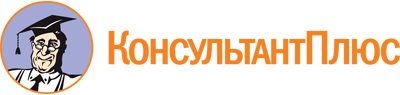 Постановление Правительства Воронежской обл. от 07.10.2021 N 581
(ред. от 29.03.2023)
"Об утверждении Порядка предоставления из областного бюджета грантов в форме субсидий на реализацию проектов в области охраны окружающей среды"Документ предоставлен КонсультантПлюс

www.consultant.ru

Дата сохранения: 10.06.2023
 Список изменяющих документов(в ред. постановлений Правительства Воронежской области от 19.08.2022 N 569,от 29.03.2023 N 204)Список изменяющих документов(в ред. постановлений Правительства Воронежской области от 19.08.2022 N 569,от 29.03.2023 N 204)Список изменяющих документов(в ред. постановлений Правительства Воронежской области от 19.08.2022 N 569,от 29.03.2023 N 204)В департамент природных ресурсов и экологии Воронежской областиВ департамент природных ресурсов и экологии Воронежской областиВ департамент природных ресурсов и экологии Воронежской областиЗаявкана участие в конкурсном отборе на предоставление из областного бюджетагрантов в форме субсидий на реализациюпроектов в области охраны окружающей средыЗаявкана участие в конкурсном отборе на предоставление из областного бюджетагрантов в форме субсидий на реализациюпроектов в области охраны окружающей средыЗаявкана участие в конкурсном отборе на предоставление из областного бюджетагрантов в форме субсидий на реализациюпроектов в области охраны окружающей средыЗаявкана участие в конкурсном отборе на предоставление из областного бюджетагрантов в форме субсидий на реализациюпроектов в области охраны окружающей средыЗаявкана участие в конкурсном отборе на предоставление из областного бюджетагрантов в форме субсидий на реализациюпроектов в области охраны окружающей среды_________________________________________________________________________(полное наименование некоммерческой организации - заявителя с указаниеморганизационно-правовой формы)_________________________________________________________________________(полное наименование некоммерческой организации - заявителя с указаниеморганизационно-правовой формы)_________________________________________________________________________(полное наименование некоммерческой организации - заявителя с указаниеморганизационно-правовой формы)_________________________________________________________________________(полное наименование некоммерческой организации - заявителя с указаниеморганизационно-правовой формы)_________________________________________________________________________(полное наименование некоммерческой организации - заявителя с указаниеморганизационно-правовой формы)направляет на рассмотрение пакет документов для участия в конкурсном отборе напредоставление гранта для реализации в области охраны окружающей среды проектанаправляет на рассмотрение пакет документов для участия в конкурсном отборе напредоставление гранта для реализации в области охраны окружающей среды проектанаправляет на рассмотрение пакет документов для участия в конкурсном отборе напредоставление гранта для реализации в области охраны окружающей среды проектанаправляет на рассмотрение пакет документов для участия в конкурсном отборе напредоставление гранта для реализации в области охраны окружающей среды проектанаправляет на рассмотрение пакет документов для участия в конкурсном отборе напредоставление гранта для реализации в области охраны окружающей среды проекта"______________________________________________________________________".(наименование проекта)_______________________________________________________________________(наименование некоммерческой организации - заявителя)сообщает следующие сведения:1. Дата регистрации заявителя, ОГРН, наименование органа, выдавшего свидетельство о государственной регистрации: _________________________________________________________________________________________________________2. Место нахождения заявителя: ___________________________________________3. Контактные данные заявителя (почтовый адрес, телефон/факс, адрес электронной почты): ___________________________________________________________________________________________________________________________________________4. Банковские реквизиты (наименование и адрес кредитной организации, номер расчетного счета): __________________________________________________________________________________________________________________________________5. Виды уставной деятельности заявителя: ___________________________________________________________________________________________________________6. Ф.И.О. руководителя заявителя: _________________________________________7. Ф.И.О. руководителя (автора) проекта: ___________________________________8. Информация о проекте:8.1. Срок реализации проекта: ____________________________________________8.2. Сметная стоимость проекта (руб.): _____________________________________8.3. Софинансирование проекта за счет собственных средств заявителя, а также за счет заемных (привлеченных) средств, включая средства инвесторов и кредитные ресурсы (руб.): ____________________________________________________________8.4. Характер проекта (муниципальный, региональный, межрегиональный, международный): __________________________________________________________8.5. Характеристики проекта (показатели, необходимые для достижения результатов предоставления гранта) (указывается один или несколько показателей в зависимости от предмета проекта):- количество реализованных эколого-образовательных проектов, в том числе: организация и проведение публичных "открытых" лекций, семинаров, форумов, выставок, интерактивных занятий и программ____(ед.);- количество реализованных эколого-просветительских проектов, в том числе: издание печатных или электронных СМИ, телепрограмм или радиопрограмм, создание видеофильмов и видеороликов, издание информационных интерактивных учебно-методических пособий____(ед.);- количество реализованных проектов, направленных на повышение повседневной экологической культуры, в том числе организация и проведение субботников, реализация инициатив, осуществление озеленения социально значимых объектов, особо охраняемых природных территорий и т.п._____(ед.);- количество участников вышеуказанных мероприятий, направленных на развитие охраны окружающей среды____(ед.).8.6. Перспективы использования результатов реализации проекта:_________________________________________________________________________9. Статистическая информация (время работы, число потребителей, численность персонала): ________________________________________________________________________________________________________________________________________Настоящим _____________________________________________________________(Ф.И.О. руководителя (полностью))подтверждаю, что _________________________________________________________(наименование некоммерческой организации - заявителя)соответствует требованиям к участникам конкурсного отбора, установленным нормативным правовым актом Воронежской области, регулирующим порядок проведения конкурсного отбора, и в объявлении о проведении конкурсного отбора.Настоящим подтверждаю, что вся информация, содержащаяся в представленных документах или их копиях, является подлинной, и не возражаю против доступа к ней лиц, участвующих в рассмотрении документов на предоставление грантов для реализации проектов по приоритетным направлениям в области охраны окружающей среды.Даю согласие на осуществление департаментом природных ресурсов и экологии Воронежской области проверок соблюдения порядка и условий предоставления гранта, в том числе в части достижения результатов предоставления гранта, а также согласие на осуществление проверок органом государственного финансового контроля Воронежской области соблюдения порядка и условий предоставления гранта в соответствии со статьями 268.1 и 269.2 Бюджетного кодекса Российской Федерации.Даю согласие на публикацию (размещение) в информационно-телекоммуникационной сети "Интернет" информации о_________________________________________________________________________(наименование некоммерческой организации - заявителя)как участнике конкурсного отбора, о подаваемой мною заявке, иной информации, связанной с соответствующим конкурсным отбором.Содержание, обоснование стоимости проекта приведено в прилагаемых документах.Гарантирую осуществление обязательного софинансирования реализации проекта в размере _____________________________________________________.С условиями предоставления гранта, включая условие проведения департаментом природных ресурсов и экологии Воронежской области проверок соблюдения порядка и условий предоставления гранта, в том числе в части достижения результатов предоставления гранта, а также органом государственного финансового контроля Воронежской области проверок соблюдения порядка и условий предоставления гранта в соответствии со статьями 268.1 и 269.2 Бюджетного кодекса Российской Федерации, ознакомлен и согласен.В соответствии с установленным порядком к заявке прилагаются документы на _____ л."______________________________________________________________________".(наименование проекта)_______________________________________________________________________(наименование некоммерческой организации - заявителя)сообщает следующие сведения:1. Дата регистрации заявителя, ОГРН, наименование органа, выдавшего свидетельство о государственной регистрации: _________________________________________________________________________________________________________2. Место нахождения заявителя: ___________________________________________3. Контактные данные заявителя (почтовый адрес, телефон/факс, адрес электронной почты): ___________________________________________________________________________________________________________________________________________4. Банковские реквизиты (наименование и адрес кредитной организации, номер расчетного счета): __________________________________________________________________________________________________________________________________5. Виды уставной деятельности заявителя: ___________________________________________________________________________________________________________6. Ф.И.О. руководителя заявителя: _________________________________________7. Ф.И.О. руководителя (автора) проекта: ___________________________________8. Информация о проекте:8.1. Срок реализации проекта: ____________________________________________8.2. Сметная стоимость проекта (руб.): _____________________________________8.3. Софинансирование проекта за счет собственных средств заявителя, а также за счет заемных (привлеченных) средств, включая средства инвесторов и кредитные ресурсы (руб.): ____________________________________________________________8.4. Характер проекта (муниципальный, региональный, межрегиональный, международный): __________________________________________________________8.5. Характеристики проекта (показатели, необходимые для достижения результатов предоставления гранта) (указывается один или несколько показателей в зависимости от предмета проекта):- количество реализованных эколого-образовательных проектов, в том числе: организация и проведение публичных "открытых" лекций, семинаров, форумов, выставок, интерактивных занятий и программ____(ед.);- количество реализованных эколого-просветительских проектов, в том числе: издание печатных или электронных СМИ, телепрограмм или радиопрограмм, создание видеофильмов и видеороликов, издание информационных интерактивных учебно-методических пособий____(ед.);- количество реализованных проектов, направленных на повышение повседневной экологической культуры, в том числе организация и проведение субботников, реализация инициатив, осуществление озеленения социально значимых объектов, особо охраняемых природных территорий и т.п._____(ед.);- количество участников вышеуказанных мероприятий, направленных на развитие охраны окружающей среды____(ед.).8.6. Перспективы использования результатов реализации проекта:_________________________________________________________________________9. Статистическая информация (время работы, число потребителей, численность персонала): ________________________________________________________________________________________________________________________________________Настоящим _____________________________________________________________(Ф.И.О. руководителя (полностью))подтверждаю, что _________________________________________________________(наименование некоммерческой организации - заявителя)соответствует требованиям к участникам конкурсного отбора, установленным нормативным правовым актом Воронежской области, регулирующим порядок проведения конкурсного отбора, и в объявлении о проведении конкурсного отбора.Настоящим подтверждаю, что вся информация, содержащаяся в представленных документах или их копиях, является подлинной, и не возражаю против доступа к ней лиц, участвующих в рассмотрении документов на предоставление грантов для реализации проектов по приоритетным направлениям в области охраны окружающей среды.Даю согласие на осуществление департаментом природных ресурсов и экологии Воронежской области проверок соблюдения порядка и условий предоставления гранта, в том числе в части достижения результатов предоставления гранта, а также согласие на осуществление проверок органом государственного финансового контроля Воронежской области соблюдения порядка и условий предоставления гранта в соответствии со статьями 268.1 и 269.2 Бюджетного кодекса Российской Федерации.Даю согласие на публикацию (размещение) в информационно-телекоммуникационной сети "Интернет" информации о_________________________________________________________________________(наименование некоммерческой организации - заявителя)как участнике конкурсного отбора, о подаваемой мною заявке, иной информации, связанной с соответствующим конкурсным отбором.Содержание, обоснование стоимости проекта приведено в прилагаемых документах.Гарантирую осуществление обязательного софинансирования реализации проекта в размере _____________________________________________________.С условиями предоставления гранта, включая условие проведения департаментом природных ресурсов и экологии Воронежской области проверок соблюдения порядка и условий предоставления гранта, в том числе в части достижения результатов предоставления гранта, а также органом государственного финансового контроля Воронежской области проверок соблюдения порядка и условий предоставления гранта в соответствии со статьями 268.1 и 269.2 Бюджетного кодекса Российской Федерации, ознакомлен и согласен.В соответствии с установленным порядком к заявке прилагаются документы на _____ л."______________________________________________________________________".(наименование проекта)_______________________________________________________________________(наименование некоммерческой организации - заявителя)сообщает следующие сведения:1. Дата регистрации заявителя, ОГРН, наименование органа, выдавшего свидетельство о государственной регистрации: _________________________________________________________________________________________________________2. Место нахождения заявителя: ___________________________________________3. Контактные данные заявителя (почтовый адрес, телефон/факс, адрес электронной почты): ___________________________________________________________________________________________________________________________________________4. Банковские реквизиты (наименование и адрес кредитной организации, номер расчетного счета): __________________________________________________________________________________________________________________________________5. Виды уставной деятельности заявителя: ___________________________________________________________________________________________________________6. Ф.И.О. руководителя заявителя: _________________________________________7. Ф.И.О. руководителя (автора) проекта: ___________________________________8. Информация о проекте:8.1. Срок реализации проекта: ____________________________________________8.2. Сметная стоимость проекта (руб.): _____________________________________8.3. Софинансирование проекта за счет собственных средств заявителя, а также за счет заемных (привлеченных) средств, включая средства инвесторов и кредитные ресурсы (руб.): ____________________________________________________________8.4. Характер проекта (муниципальный, региональный, межрегиональный, международный): __________________________________________________________8.5. Характеристики проекта (показатели, необходимые для достижения результатов предоставления гранта) (указывается один или несколько показателей в зависимости от предмета проекта):- количество реализованных эколого-образовательных проектов, в том числе: организация и проведение публичных "открытых" лекций, семинаров, форумов, выставок, интерактивных занятий и программ____(ед.);- количество реализованных эколого-просветительских проектов, в том числе: издание печатных или электронных СМИ, телепрограмм или радиопрограмм, создание видеофильмов и видеороликов, издание информационных интерактивных учебно-методических пособий____(ед.);- количество реализованных проектов, направленных на повышение повседневной экологической культуры, в том числе организация и проведение субботников, реализация инициатив, осуществление озеленения социально значимых объектов, особо охраняемых природных территорий и т.п._____(ед.);- количество участников вышеуказанных мероприятий, направленных на развитие охраны окружающей среды____(ед.).8.6. Перспективы использования результатов реализации проекта:_________________________________________________________________________9. Статистическая информация (время работы, число потребителей, численность персонала): ________________________________________________________________________________________________________________________________________Настоящим _____________________________________________________________(Ф.И.О. руководителя (полностью))подтверждаю, что _________________________________________________________(наименование некоммерческой организации - заявителя)соответствует требованиям к участникам конкурсного отбора, установленным нормативным правовым актом Воронежской области, регулирующим порядок проведения конкурсного отбора, и в объявлении о проведении конкурсного отбора.Настоящим подтверждаю, что вся информация, содержащаяся в представленных документах или их копиях, является подлинной, и не возражаю против доступа к ней лиц, участвующих в рассмотрении документов на предоставление грантов для реализации проектов по приоритетным направлениям в области охраны окружающей среды.Даю согласие на осуществление департаментом природных ресурсов и экологии Воронежской области проверок соблюдения порядка и условий предоставления гранта, в том числе в части достижения результатов предоставления гранта, а также согласие на осуществление проверок органом государственного финансового контроля Воронежской области соблюдения порядка и условий предоставления гранта в соответствии со статьями 268.1 и 269.2 Бюджетного кодекса Российской Федерации.Даю согласие на публикацию (размещение) в информационно-телекоммуникационной сети "Интернет" информации о_________________________________________________________________________(наименование некоммерческой организации - заявителя)как участнике конкурсного отбора, о подаваемой мною заявке, иной информации, связанной с соответствующим конкурсным отбором.Содержание, обоснование стоимости проекта приведено в прилагаемых документах.Гарантирую осуществление обязательного софинансирования реализации проекта в размере _____________________________________________________.С условиями предоставления гранта, включая условие проведения департаментом природных ресурсов и экологии Воронежской области проверок соблюдения порядка и условий предоставления гранта, в том числе в части достижения результатов предоставления гранта, а также органом государственного финансового контроля Воронежской области проверок соблюдения порядка и условий предоставления гранта в соответствии со статьями 268.1 и 269.2 Бюджетного кодекса Российской Федерации, ознакомлен и согласен.В соответствии с установленным порядком к заявке прилагаются документы на _____ л."______________________________________________________________________".(наименование проекта)_______________________________________________________________________(наименование некоммерческой организации - заявителя)сообщает следующие сведения:1. Дата регистрации заявителя, ОГРН, наименование органа, выдавшего свидетельство о государственной регистрации: _________________________________________________________________________________________________________2. Место нахождения заявителя: ___________________________________________3. Контактные данные заявителя (почтовый адрес, телефон/факс, адрес электронной почты): ___________________________________________________________________________________________________________________________________________4. Банковские реквизиты (наименование и адрес кредитной организации, номер расчетного счета): __________________________________________________________________________________________________________________________________5. Виды уставной деятельности заявителя: ___________________________________________________________________________________________________________6. Ф.И.О. руководителя заявителя: _________________________________________7. Ф.И.О. руководителя (автора) проекта: ___________________________________8. Информация о проекте:8.1. Срок реализации проекта: ____________________________________________8.2. Сметная стоимость проекта (руб.): _____________________________________8.3. Софинансирование проекта за счет собственных средств заявителя, а также за счет заемных (привлеченных) средств, включая средства инвесторов и кредитные ресурсы (руб.): ____________________________________________________________8.4. Характер проекта (муниципальный, региональный, межрегиональный, международный): __________________________________________________________8.5. Характеристики проекта (показатели, необходимые для достижения результатов предоставления гранта) (указывается один или несколько показателей в зависимости от предмета проекта):- количество реализованных эколого-образовательных проектов, в том числе: организация и проведение публичных "открытых" лекций, семинаров, форумов, выставок, интерактивных занятий и программ____(ед.);- количество реализованных эколого-просветительских проектов, в том числе: издание печатных или электронных СМИ, телепрограмм или радиопрограмм, создание видеофильмов и видеороликов, издание информационных интерактивных учебно-методических пособий____(ед.);- количество реализованных проектов, направленных на повышение повседневной экологической культуры, в том числе организация и проведение субботников, реализация инициатив, осуществление озеленения социально значимых объектов, особо охраняемых природных территорий и т.п._____(ед.);- количество участников вышеуказанных мероприятий, направленных на развитие охраны окружающей среды____(ед.).8.6. Перспективы использования результатов реализации проекта:_________________________________________________________________________9. Статистическая информация (время работы, число потребителей, численность персонала): ________________________________________________________________________________________________________________________________________Настоящим _____________________________________________________________(Ф.И.О. руководителя (полностью))подтверждаю, что _________________________________________________________(наименование некоммерческой организации - заявителя)соответствует требованиям к участникам конкурсного отбора, установленным нормативным правовым актом Воронежской области, регулирующим порядок проведения конкурсного отбора, и в объявлении о проведении конкурсного отбора.Настоящим подтверждаю, что вся информация, содержащаяся в представленных документах или их копиях, является подлинной, и не возражаю против доступа к ней лиц, участвующих в рассмотрении документов на предоставление грантов для реализации проектов по приоритетным направлениям в области охраны окружающей среды.Даю согласие на осуществление департаментом природных ресурсов и экологии Воронежской области проверок соблюдения порядка и условий предоставления гранта, в том числе в части достижения результатов предоставления гранта, а также согласие на осуществление проверок органом государственного финансового контроля Воронежской области соблюдения порядка и условий предоставления гранта в соответствии со статьями 268.1 и 269.2 Бюджетного кодекса Российской Федерации.Даю согласие на публикацию (размещение) в информационно-телекоммуникационной сети "Интернет" информации о_________________________________________________________________________(наименование некоммерческой организации - заявителя)как участнике конкурсного отбора, о подаваемой мною заявке, иной информации, связанной с соответствующим конкурсным отбором.Содержание, обоснование стоимости проекта приведено в прилагаемых документах.Гарантирую осуществление обязательного софинансирования реализации проекта в размере _____________________________________________________.С условиями предоставления гранта, включая условие проведения департаментом природных ресурсов и экологии Воронежской области проверок соблюдения порядка и условий предоставления гранта, в том числе в части достижения результатов предоставления гранта, а также органом государственного финансового контроля Воронежской области проверок соблюдения порядка и условий предоставления гранта в соответствии со статьями 268.1 и 269.2 Бюджетного кодекса Российской Федерации, ознакомлен и согласен.В соответствии с установленным порядком к заявке прилагаются документы на _____ л."______________________________________________________________________".(наименование проекта)_______________________________________________________________________(наименование некоммерческой организации - заявителя)сообщает следующие сведения:1. Дата регистрации заявителя, ОГРН, наименование органа, выдавшего свидетельство о государственной регистрации: _________________________________________________________________________________________________________2. Место нахождения заявителя: ___________________________________________3. Контактные данные заявителя (почтовый адрес, телефон/факс, адрес электронной почты): ___________________________________________________________________________________________________________________________________________4. Банковские реквизиты (наименование и адрес кредитной организации, номер расчетного счета): __________________________________________________________________________________________________________________________________5. Виды уставной деятельности заявителя: ___________________________________________________________________________________________________________6. Ф.И.О. руководителя заявителя: _________________________________________7. Ф.И.О. руководителя (автора) проекта: ___________________________________8. Информация о проекте:8.1. Срок реализации проекта: ____________________________________________8.2. Сметная стоимость проекта (руб.): _____________________________________8.3. Софинансирование проекта за счет собственных средств заявителя, а также за счет заемных (привлеченных) средств, включая средства инвесторов и кредитные ресурсы (руб.): ____________________________________________________________8.4. Характер проекта (муниципальный, региональный, межрегиональный, международный): __________________________________________________________8.5. Характеристики проекта (показатели, необходимые для достижения результатов предоставления гранта) (указывается один или несколько показателей в зависимости от предмета проекта):- количество реализованных эколого-образовательных проектов, в том числе: организация и проведение публичных "открытых" лекций, семинаров, форумов, выставок, интерактивных занятий и программ____(ед.);- количество реализованных эколого-просветительских проектов, в том числе: издание печатных или электронных СМИ, телепрограмм или радиопрограмм, создание видеофильмов и видеороликов, издание информационных интерактивных учебно-методических пособий____(ед.);- количество реализованных проектов, направленных на повышение повседневной экологической культуры, в том числе организация и проведение субботников, реализация инициатив, осуществление озеленения социально значимых объектов, особо охраняемых природных территорий и т.п._____(ед.);- количество участников вышеуказанных мероприятий, направленных на развитие охраны окружающей среды____(ед.).8.6. Перспективы использования результатов реализации проекта:_________________________________________________________________________9. Статистическая информация (время работы, число потребителей, численность персонала): ________________________________________________________________________________________________________________________________________Настоящим _____________________________________________________________(Ф.И.О. руководителя (полностью))подтверждаю, что _________________________________________________________(наименование некоммерческой организации - заявителя)соответствует требованиям к участникам конкурсного отбора, установленным нормативным правовым актом Воронежской области, регулирующим порядок проведения конкурсного отбора, и в объявлении о проведении конкурсного отбора.Настоящим подтверждаю, что вся информация, содержащаяся в представленных документах или их копиях, является подлинной, и не возражаю против доступа к ней лиц, участвующих в рассмотрении документов на предоставление грантов для реализации проектов по приоритетным направлениям в области охраны окружающей среды.Даю согласие на осуществление департаментом природных ресурсов и экологии Воронежской области проверок соблюдения порядка и условий предоставления гранта, в том числе в части достижения результатов предоставления гранта, а также согласие на осуществление проверок органом государственного финансового контроля Воронежской области соблюдения порядка и условий предоставления гранта в соответствии со статьями 268.1 и 269.2 Бюджетного кодекса Российской Федерации.Даю согласие на публикацию (размещение) в информационно-телекоммуникационной сети "Интернет" информации о_________________________________________________________________________(наименование некоммерческой организации - заявителя)как участнике конкурсного отбора, о подаваемой мною заявке, иной информации, связанной с соответствующим конкурсным отбором.Содержание, обоснование стоимости проекта приведено в прилагаемых документах.Гарантирую осуществление обязательного софинансирования реализации проекта в размере _____________________________________________________.С условиями предоставления гранта, включая условие проведения департаментом природных ресурсов и экологии Воронежской области проверок соблюдения порядка и условий предоставления гранта, в том числе в части достижения результатов предоставления гранта, а также органом государственного финансового контроля Воронежской области проверок соблюдения порядка и условий предоставления гранта в соответствии со статьями 268.1 и 269.2 Бюджетного кодекса Российской Федерации, ознакомлен и согласен.В соответствии с установленным порядком к заявке прилагаются документы на _____ л."____" ____________ 20__ г."____" ____________ 20__ г."____" ____________ 20__ г."____" ____________ 20__ г."____" ____________ 20__ г._____________________________(наименование должности)____________(подпись)____________(подпись)/_________________________(расшифровка подписи)N п/пНаименование этапаСроки реализацииСтоимость этапа (руб.)12...N п/пСтатья расходовСумма расходов (руб.)Источники средствИсточники средствN п/пСтатья расходовСумма расходов (руб.)СобственныеЗаемные (привлеченные) (источник привлечения средств)12...ИтогоИтогоИтогоЗапрашиваемая сумма грантаЗапрашиваемая сумма грантаЗапрашиваемая сумма грантаСписок изменяющих документов(введено постановлением Правительства Воронежской областиот 29.03.2023 N 204)Согласиена обработку персональных данныхСогласиена обработку персональных данныхСогласиена обработку персональных данныхСогласиена обработку персональных данныхСогласиена обработку персональных данныхСогласиена обработку персональных данныхСогласиена обработку персональных данныхСогласиена обработку персональных данныхЯ, _______________________________________________________________________,(фамилия, имя, отчество (при наличии))Я, _______________________________________________________________________,(фамилия, имя, отчество (при наличии))Я, _______________________________________________________________________,(фамилия, имя, отчество (при наличии))Я, _______________________________________________________________________,(фамилия, имя, отчество (при наличии))Я, _______________________________________________________________________,(фамилия, имя, отчество (при наличии))Я, _______________________________________________________________________,(фамилия, имя, отчество (при наличии))Я, _______________________________________________________________________,(фамилия, имя, отчество (при наличии))Я, _______________________________________________________________________,(фамилия, имя, отчество (при наличии))паспорт (основной документ, удостоверяющий личность)паспорт (основной документ, удостоверяющий личность)паспорт (основной документ, удостоверяющий личность)паспорт (основной документ, удостоверяющий личность)паспорт (основной документ, удостоверяющий личность)паспорт (основной документ, удостоверяющий личность)паспорт (основной документ, удостоверяющий личность)_______________________,(серия, номер)выдан"__" ___________ ____(дата выдачи)"__" ___________ ____(дата выдачи)_____________________________________________,(выдавший орган)_____________________________________________,(выдавший орган)_____________________________________________,(выдавший орган)_____________________________________________,(выдавший орган)_____________________________________________,(выдавший орган)проживающий(ая) по адресу ________________________________________________(адрес проживания)__________________________________________________________________________________________________________________________________________________,проживающий(ая) по адресу ________________________________________________(адрес проживания)__________________________________________________________________________________________________________________________________________________,проживающий(ая) по адресу ________________________________________________(адрес проживания)__________________________________________________________________________________________________________________________________________________,проживающий(ая) по адресу ________________________________________________(адрес проживания)__________________________________________________________________________________________________________________________________________________,проживающий(ая) по адресу ________________________________________________(адрес проживания)__________________________________________________________________________________________________________________________________________________,проживающий(ая) по адресу ________________________________________________(адрес проживания)__________________________________________________________________________________________________________________________________________________,проживающий(ая) по адресу ________________________________________________(адрес проживания)__________________________________________________________________________________________________________________________________________________,проживающий(ая) по адресу ________________________________________________(адрес проживания)__________________________________________________________________________________________________________________________________________________,свободно, своей волей и в своем интересе даю согласие департаменту природных ресурсов и экологии Воронежской области, расположенному по адресу: 394026, г. Воронеж, ул. Плехановская, 53, на обработку моих персональных данных в следующем объеме:свободно, своей волей и в своем интересе даю согласие департаменту природных ресурсов и экологии Воронежской области, расположенному по адресу: 394026, г. Воронеж, ул. Плехановская, 53, на обработку моих персональных данных в следующем объеме:свободно, своей волей и в своем интересе даю согласие департаменту природных ресурсов и экологии Воронежской области, расположенному по адресу: 394026, г. Воронеж, ул. Плехановская, 53, на обработку моих персональных данных в следующем объеме:свободно, своей волей и в своем интересе даю согласие департаменту природных ресурсов и экологии Воронежской области, расположенному по адресу: 394026, г. Воронеж, ул. Плехановская, 53, на обработку моих персональных данных в следующем объеме:свободно, своей волей и в своем интересе даю согласие департаменту природных ресурсов и экологии Воронежской области, расположенному по адресу: 394026, г. Воронеж, ул. Плехановская, 53, на обработку моих персональных данных в следующем объеме:свободно, своей волей и в своем интересе даю согласие департаменту природных ресурсов и экологии Воронежской области, расположенному по адресу: 394026, г. Воронеж, ул. Плехановская, 53, на обработку моих персональных данных в следующем объеме:свободно, своей волей и в своем интересе даю согласие департаменту природных ресурсов и экологии Воронежской области, расположенному по адресу: 394026, г. Воронеж, ул. Плехановская, 53, на обработку моих персональных данных в следующем объеме:свободно, своей волей и в своем интересе даю согласие департаменту природных ресурсов и экологии Воронежской области, расположенному по адресу: 394026, г. Воронеж, ул. Плехановская, 53, на обработку моих персональных данных в следующем объеме:фамилия, имя, отчество;дата и место рождения;гражданство;паспорт (серия, номер, кем и когда выдан);фамилия, имя, отчество;дата и место рождения;гражданство;паспорт (серия, номер, кем и когда выдан);фамилия, имя, отчество;дата и место рождения;гражданство;паспорт (серия, номер, кем и когда выдан);фамилия, имя, отчество;дата и место рождения;гражданство;паспорт (серия, номер, кем и когда выдан);адрес регистрации и фактического проживания;дата регистрации по месту жительства;номер телефона;адрес регистрации и фактического проживания;дата регистрации по месту жительства;номер телефона;адрес регистрации и фактического проживания;дата регистрации по месту жительства;номер телефона;адрес регистрации и фактического проживания;дата регистрации по месту жительства;номер телефона;все перечисленные и иные персональные данныевсе перечисленные и иные персональные данныевсе перечисленные и иные персональные данныевсе перечисленные и иные персональные данныевсе перечисленные и иные персональные данныевсе перечисленные и иные персональные данные_____________________________(перечислить)_____________________________(перечислить)________________________________________________________________________________________________________________________________________________________________________________________________________________________________________________________________________________________________________________________________________________________________________________________________________________________________________________________________________________________________________________________________________________________________________________________________________в форме осуществления следующих действий: сбор, запись, накопление, хранение, систематизация, уточнение, извлечение, использование, блокирование, удаление, уничтожениев форме осуществления следующих действий: сбор, запись, накопление, хранение, систематизация, уточнение, извлечение, использование, блокирование, удаление, уничтожениев форме осуществления следующих действий: сбор, запись, накопление, хранение, систематизация, уточнение, извлечение, использование, блокирование, удаление, уничтожениев форме осуществления следующих действий: сбор, запись, накопление, хранение, систематизация, уточнение, извлечение, использование, блокирование, удаление, уничтожениев форме осуществления следующих действий: сбор, запись, накопление, хранение, систематизация, уточнение, извлечение, использование, блокирование, удаление, уничтожениев форме осуществления следующих действий: сбор, запись, накопление, хранение, систематизация, уточнение, извлечение, использование, блокирование, удаление, уничтожениев форме осуществления следующих действий: сбор, запись, накопление, хранение, систематизация, уточнение, извлечение, использование, блокирование, удаление, уничтожениев форме осуществления следующих действий: сбор, запись, накопление, хранение, систематизация, уточнение, извлечение, использование, блокирование, удаление, уничтожениес использованием средств автоматизации или без использования таких средствс использованием средств автоматизации или без использования таких средствс использованием средств автоматизации или без использования таких средствс использованием средств автоматизации или без использования таких средствс использованием средств автоматизации или без использования таких средствс использованием средств автоматизации или без использования таких средствс использованием средств автоматизации или без использования таких средствс использованием средств автоматизации или без использования таких средствс целью проведения департаментом природных ресурсов и экологии Воронежской области отбора получателей грантов в форме субсидий на реализацию проектов в области охраны окружающей среды (далее - отбор) и проверки наличия сведений о дисквалифицированных руководителе, членах коллегиального исполнительного органа, лице, исполняющем функции единоличного исполнительного органа, или главном бухгалтере участника отбора в реестре дисквалифицированных лиц.с целью проведения департаментом природных ресурсов и экологии Воронежской области отбора получателей грантов в форме субсидий на реализацию проектов в области охраны окружающей среды (далее - отбор) и проверки наличия сведений о дисквалифицированных руководителе, членах коллегиального исполнительного органа, лице, исполняющем функции единоличного исполнительного органа, или главном бухгалтере участника отбора в реестре дисквалифицированных лиц.с целью проведения департаментом природных ресурсов и экологии Воронежской области отбора получателей грантов в форме субсидий на реализацию проектов в области охраны окружающей среды (далее - отбор) и проверки наличия сведений о дисквалифицированных руководителе, членах коллегиального исполнительного органа, лице, исполняющем функции единоличного исполнительного органа, или главном бухгалтере участника отбора в реестре дисквалифицированных лиц.с целью проведения департаментом природных ресурсов и экологии Воронежской области отбора получателей грантов в форме субсидий на реализацию проектов в области охраны окружающей среды (далее - отбор) и проверки наличия сведений о дисквалифицированных руководителе, членах коллегиального исполнительного органа, лице, исполняющем функции единоличного исполнительного органа, или главном бухгалтере участника отбора в реестре дисквалифицированных лиц.с целью проведения департаментом природных ресурсов и экологии Воронежской области отбора получателей грантов в форме субсидий на реализацию проектов в области охраны окружающей среды (далее - отбор) и проверки наличия сведений о дисквалифицированных руководителе, членах коллегиального исполнительного органа, лице, исполняющем функции единоличного исполнительного органа, или главном бухгалтере участника отбора в реестре дисквалифицированных лиц.с целью проведения департаментом природных ресурсов и экологии Воронежской области отбора получателей грантов в форме субсидий на реализацию проектов в области охраны окружающей среды (далее - отбор) и проверки наличия сведений о дисквалифицированных руководителе, членах коллегиального исполнительного органа, лице, исполняющем функции единоличного исполнительного органа, или главном бухгалтере участника отбора в реестре дисквалифицированных лиц.с целью проведения департаментом природных ресурсов и экологии Воронежской области отбора получателей грантов в форме субсидий на реализацию проектов в области охраны окружающей среды (далее - отбор) и проверки наличия сведений о дисквалифицированных руководителе, членах коллегиального исполнительного органа, лице, исполняющем функции единоличного исполнительного органа, или главном бухгалтере участника отбора в реестре дисквалифицированных лиц.с целью проведения департаментом природных ресурсов и экологии Воронежской области отбора получателей грантов в форме субсидий на реализацию проектов в области охраны окружающей среды (далее - отбор) и проверки наличия сведений о дисквалифицированных руководителе, членах коллегиального исполнительного органа, лице, исполняющем функции единоличного исполнительного органа, или главном бухгалтере участника отбора в реестре дисквалифицированных лиц.Настоящее согласие действует до достижения цели обработки персональных данных или в течение срока хранения персональных данных в соответствии с законодательством Российской Федерации. Согласие на обработку персональных данных может быть отозвано в любой момент по моему письменному заявлению.Настоящее согласие действует до достижения цели обработки персональных данных или в течение срока хранения персональных данных в соответствии с законодательством Российской Федерации. Согласие на обработку персональных данных может быть отозвано в любой момент по моему письменному заявлению.Настоящее согласие действует до достижения цели обработки персональных данных или в течение срока хранения персональных данных в соответствии с законодательством Российской Федерации. Согласие на обработку персональных данных может быть отозвано в любой момент по моему письменному заявлению.Настоящее согласие действует до достижения цели обработки персональных данных или в течение срока хранения персональных данных в соответствии с законодательством Российской Федерации. Согласие на обработку персональных данных может быть отозвано в любой момент по моему письменному заявлению.Настоящее согласие действует до достижения цели обработки персональных данных или в течение срока хранения персональных данных в соответствии с законодательством Российской Федерации. Согласие на обработку персональных данных может быть отозвано в любой момент по моему письменному заявлению.Настоящее согласие действует до достижения цели обработки персональных данных или в течение срока хранения персональных данных в соответствии с законодательством Российской Федерации. Согласие на обработку персональных данных может быть отозвано в любой момент по моему письменному заявлению.Настоящее согласие действует до достижения цели обработки персональных данных или в течение срока хранения персональных данных в соответствии с законодательством Российской Федерации. Согласие на обработку персональных данных может быть отозвано в любой момент по моему письменному заявлению.Настоящее согласие действует до достижения цели обработки персональных данных или в течение срока хранения персональных данных в соответствии с законодательством Российской Федерации. Согласие на обработку персональных данных может быть отозвано в любой момент по моему письменному заявлению."__" _________ 20___ года(дата)"__" _________ 20___ года(дата)____________(подпись)____________(подпись)____________(подпись)__________________________________(И.О. Фамилия)__________________________________(И.О. Фамилия)__________________________________(И.О. Фамилия)